Информация о самых ярких и значимых достижениях за 2021 годКритерийПояснения руководителяПодтверждение (диплом, договор, акты и т.д.)МЕЖДУНРОДНЫЙ УРОВЕНЬМеждународный фестиваль-конкурс «Синяя Роза» номинация «Художественное слово» 12 февраля 2021 год.Лауреат II степениКопылова Алиса и Копылова Ксения педагоги: Григорьева М.В., Косогорова Е.А. МЕЖДУНРОДНЫЙ УРОВЕНЬМеждународный конкурс «Исследовательская работа в детском саду» Работа: Вариативность образовательной деятельности дошкольников в соответствии с ФГОС ДОО. 8 ноября 2021 г.Диплом Победитель (1 место)Пануровская А.А.Сибирская Н.В.ВСЕРОССИЙ УРОВЕНЬ Всероссийский конкурс «РОСТОЧЕК: МИР СПАСУТ ДЕТИ» В номинации «Инновации в содержании, формах, методах и средствах дошкольного образования - коррекционно-педагогическая деятельность» Март 2021 г.«Золотая медаль» Инкина Марина Владимировна «Программа по ознакомлению детей с задержкой психического развития с русской народной культурой»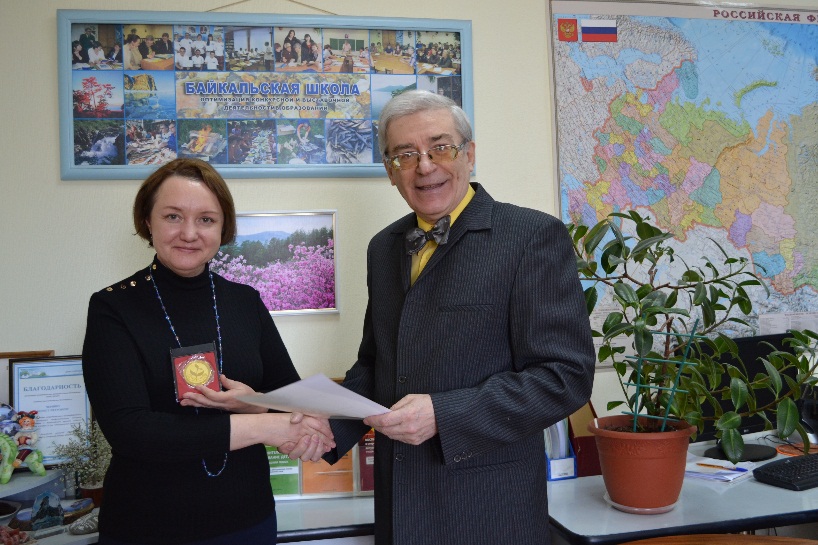 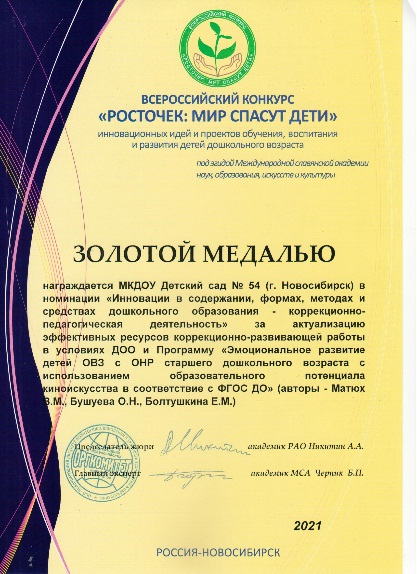 РЕГИОНАЛЬНЫЙ УРОВЕНЬООО «Сибирская выставочная компания»Место проведенияг. Новосибирск, ул. Станционная, 104, МВК «Новосибирск Экспоцентр» «Золотая медаль выставки «Учебная Сибирь - 2021»08.04.2021 г.«Серебряная медаль» Болтушкина Е. М., Бушуева О. Н., Матюх В.М. «Эмоциональное развитие детей ОВЗ с ОНР старшего дошкольного возраста с использованием образовательного потенциала киноискусства в соответствии с ФГОС ДО»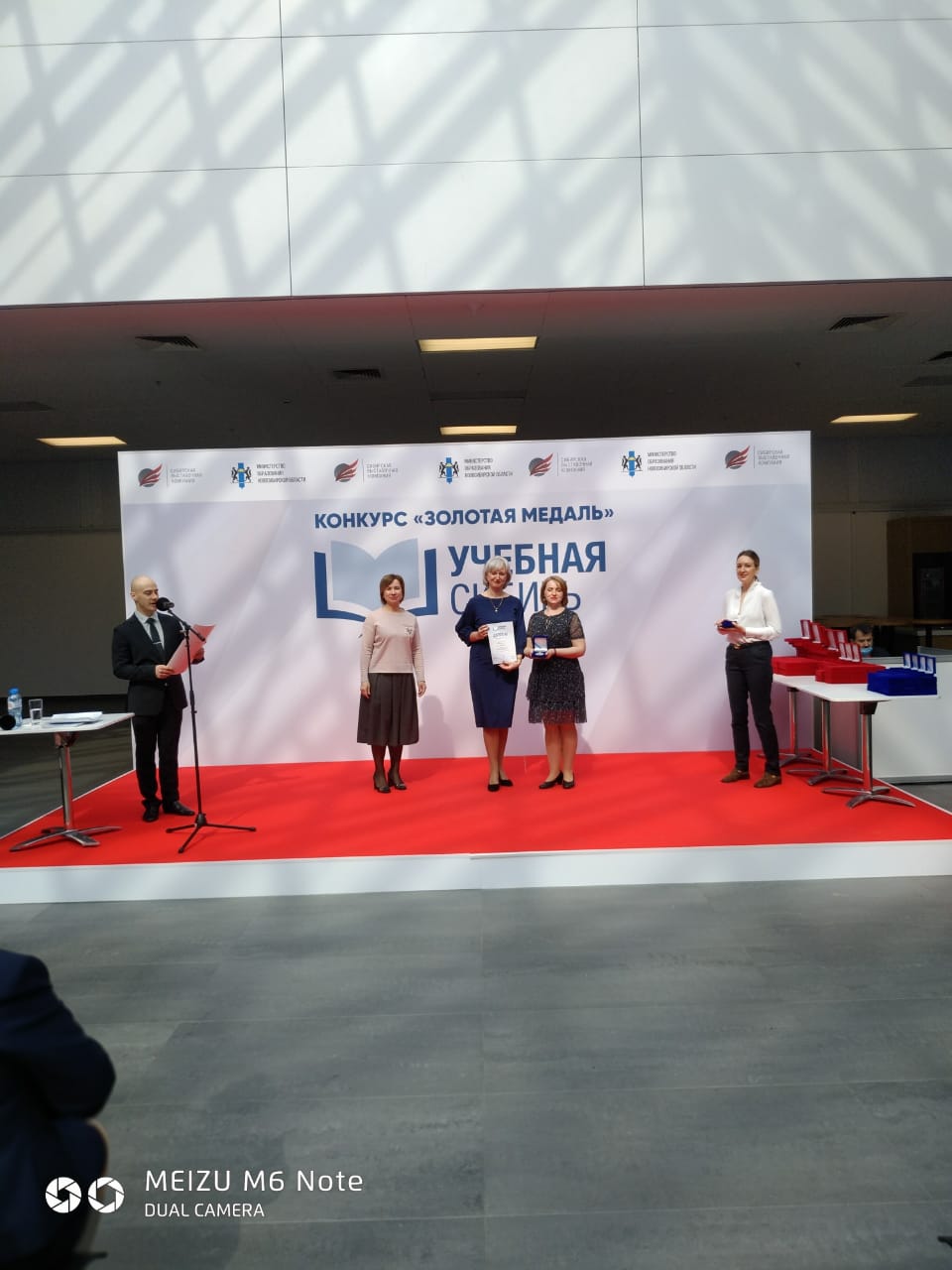 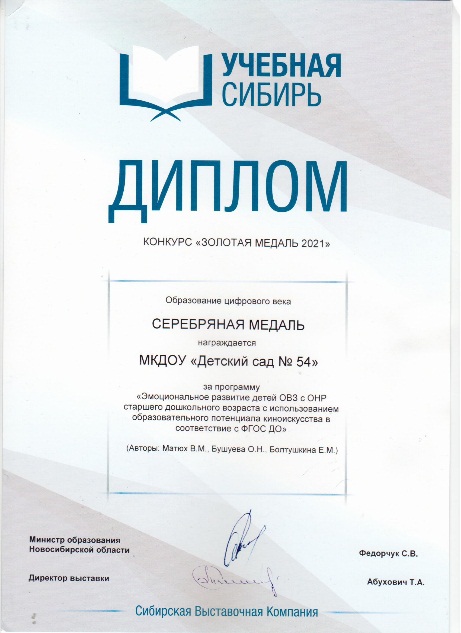 РЕГИОНАЛЬНЫЙ УРОВЕНЬГородской конкурс на получение бюджетного образовательного сертификата в 2021 году. 01.03.2021 г.ПобедительМарина Владимировна Инкина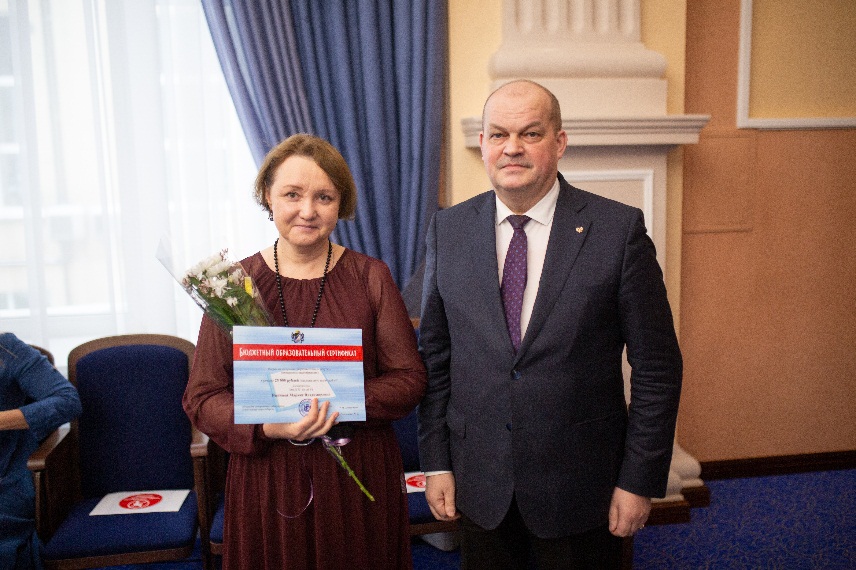 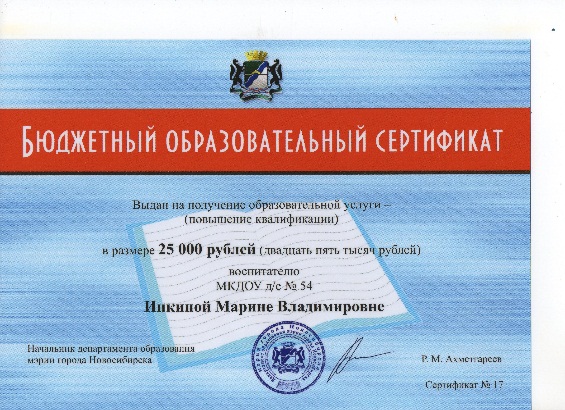 